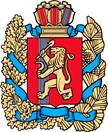 АДМИНИСТРАЦИЯ КУЛАКОВСКОГО СЕЛЬСОВЕТАМОТЫГИНСКОГО РАЙОНА КРАСНОЯРСКОГО КРАЯПОСТАНОВЛЕНИЕ09.11.2017г.                                     п. Кулаково                                         № 45-пг                      «Об утверждении перечня должностей муниципальной службы администрации Кулаковского сельсовета, замещение которых налагает на гражданина ограничения при заключении им трудового и (или) гражданско-правового договора после увольнения с муниципальной службы» В соответствии Федеральными законами от 25 декабря 2008 года № 273-ФЗ «О противодействии коррупции», от 21 ноября 2011 года № 329-ФЗ «О внесении изменений в отдельные законодательные акты Российской Федерации, в связи с совершенствованием государственного управления в области противодействия коррупции», ПОСТАНОВЛЯЕТ:1. Утвердить прилагаемый перечень должностей муниципальной службы администрации Кулаковского сельсовета, замещение которых налагает на гражданина ограничения при заключении им трудового и (или) гражданско-правового договора после увольнения с муниципальной службы (далее перечень), согласно приложению.2. Установить, что гражданин, замещавший должность муниципальной службы,   включенный в Перечень, в течение двух лет со дня увольнения с муниципальной службы:	а) имеет право замещать на условиях трудового  договора должности в организации и (или) на выполнение работ (оказание данной организации услуг) в течение месяца стоимостью более ста тысяч рублей на условиях гражданско-правового договора (гражданско – правовых договоров), если отдельные функции муниципального (административного) управления данной организацией входили в его должностные (служебные) обязанности муниципального служащего, до истечения двух лет со дня увольнения с муниципальной службы, с согласия комиссии по соблюдению требований к служебному поведению и урегулированию конфликта интересов в администрации Кулаковского сельсовета, устанавливается нормативно-правовыми актами Российской Федерации;	б) гражданин, замещавший должности муниципальной службы, перечень которых устанавливается нормативно правовыми актами Российской Федерации, в течение двух лет после увольнения с государственной или муниципальной службы обязан при заключении трудовых или гражданско-правовых договоров на выполнение работ (оказание данной организации услуг), указанных в подпункте (а) настоящего пункта, сообщать работодателю сведения о последнем месте своей службы.3. Постановление администрации Кулаковского сельсовета от 06.05.2016 года № 32-пг «Об утверждении перечня должностей муниципальной службы администрации Кулаковского сельсовета, замещение которых налагает на гражданина ограничения при заключении им трудового и (или) гражданско-правового договора после увольнения с муниципальной службы», считать утратившим силу.4. Контроль за выполнением настоящего Постановления оставляю за собой.5. Постановление вступает в силу с момента подписания и подлежит опубликованию в газете «Кулаковские вести».Глава Кулаковского сельсовета                                                   Н.В. ШалыгинаПриложение к постановлению администрации Кулаковского сельсовета   от 09.11.2017г. № 45-пгПЕРЕЧЕНЬдолжностей муниципальной службы администрации Кулаковского сельсовета, замещение которых налагает на гражданина ограничения при заключении им трудового и (или) гражданско-правового договора после увольнения с муниципальной службыГЛАВНАЯ ГРУППА ДОЛЖНОСТЕЙЗаместитель главы администрации